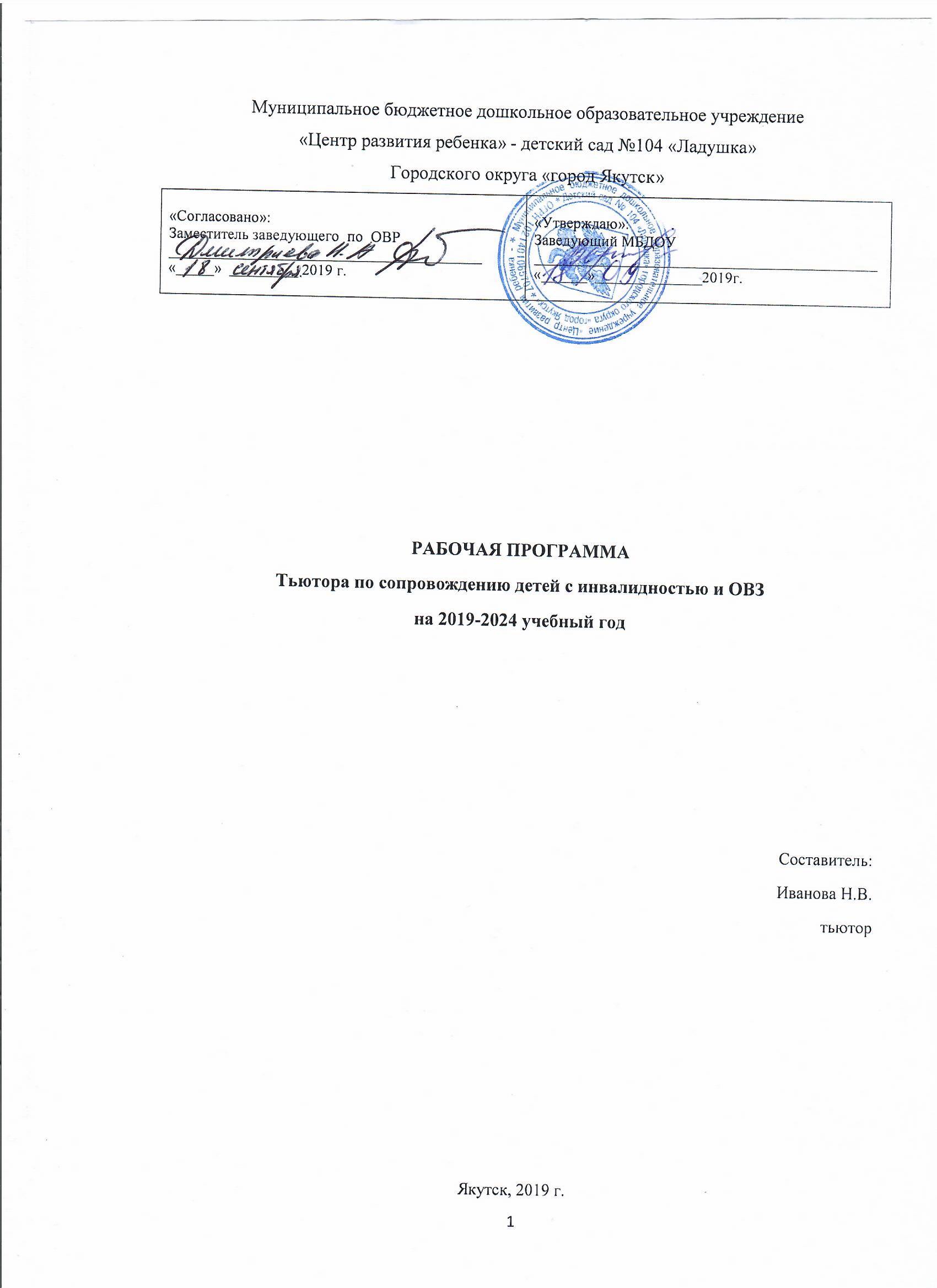 Содержание ЦЕЛЕВОЙ РАЗДЕЛПояснительная запискаРабочая программа тьюторского сопровождения разработана в соответствии с законами Российской Федерации:Федеральным законом от 29.12.2012 № 273-ФЗ «Об образовании в Российской Федерации»
с документами Министерства образования и науки РФ:Приказом Министерства образования и науки РФ от 17.10.2013 г. № 1155 «Об утверждении федерального государственного образовательного стандарта дошкольного образования»Приказом Министерства образования и науки РФ от 30.08.2013 № 1014 «Об утверждении Порядка организации и осуществления образовательной деятельности по основным общеобразовательным программам дошкольного образования»Методическим письмом Министерства образования РФ от 02.06.1998 г. № 89/34-16Инструктивно–методическим письмом Министерства образования РФ от 14.03.2000 г. №65/23-16, определяющее требования к нагрузке детей, планировании учебной нагрузке в течение недели.Письмом Министерства образования Российской Федерации от 27.03.2000 № 27/901-6 «О психологомедико-педагогическом консилиуме (ПМПК) образовательного учреждения» с документами Федеральных служб:Приказы Министерства здравоохранения и социального развития Российской Федерации от 5 мая 2008 г. № 216-н и 217-н - должность «тьютор» официально закреплена в числе должностей работников общего, высшего и дополнительного профессионального образования.Ппостановлением Главного санитарного врача РФ от 15.05.2013 г. № 26 «Об утверждении СанПиН 2.4.1.3049-13 «Санитарно-эпидемиологические требования к устройству, содержанию и организации режима работы в дошкольных организациях» с локальными документами МБДОУ:Уставом МБДОУ «Центр развития ребенка – Детский сад № 104 «Ладушка» городского округа «г. Якутск»Цель и задачиЦель: индивидуальное сопровождение детей-инвалидов и с ОВЗ в инклюзивном обучении и их успешное включение в среду образовательного дошкольного учреждения.Задачи: 1. Создание комфортных условий для нахождения в группе ДОУ;2. Социализация - включение ребенка в среду сверстников, в жизнь группы, дошкольного учреждения, формирования положительных межличностных отношений в коллективе;3. Помощь в усвоении адаптированной образовательной программы, преодоление затруднений в обучении. При необходимости адаптация программы и учебного материала, с опорой на зоны ближайшего развития ребенка, его ресурсы, учитывая индивидуальные физические, психические особенности;4. Организация сопровождения другими специалистами: воспитатель, педагог-психолог, учитель-логопед, медицинские работники. Обеспечение преемственности и последовательности  специалистов (музыкальный руководитель, инструктор физвоспитания, педагог дополнительного образования)  в работе с ребенком;5. Осуществление взаимодействия с родителями ребёнка-инвалида и  с ОВЗ:включение родителей в процесс обучения и воспитания;формирование у родителей адекватного отношения к своему ребёнку;содействие родителям в получении информации об особенностях развития ребёнка, путях его дальнейшего развития.6. Оценка результатов деятельности, отслеживание положительной динамики в развитии ребенка-инвалида и  с ОВЗ.Характеристика детей с ОВЗХарактеристика детей с нарушениями речиДля детей с нарушениями речи характерно недоразвитие всей познавательной деятельности (восприятие, память, мышление, речь). Особые трудности этих процессов на уровне произвольности и осознанности. Интеллектуальное отставание имеет у детей вторичный характер, поскольку оно образуется вследствие недоразвития речи, всех ее компонентов.Внимание детей с речевыми нарушениями характеризуется неустойчивостью, трудностями включения, переключения, и распределения. У этой категории детей наблюдается сужение объема внимания, быстрое забывание материала, особенно вербального (речевого), снижение активной направленности в процессе припоминания последовательности событий, сюжетной линии текста.Многим из них присущи недоразвитие мыслительных операций, снижение способности к абстрагированию, обобщению. Детям с речевой патологией легче выполнять задания, представленные не в речевом, а в наглядном виде. Им необходимо больше времени для понимания инструкции к заданию, для формирования представлений и понятий об окружающем. Требуется несколько повторений, разъяснения, наводящие вопросы.У большинства детей с заиканием нарушений связанных с интеллектуальным отставанием не наблюдается.Дети с речевыми нарушениями быстро утомляются, имеют пониженную работоспособность. Эти дети реагируют медленнее, не могут быстро сосредоточиться и могут иметь сложности с самоорганизацией и управлением своим пространством. Они долго не включаются в выполнение задания. Эти дети испытывают трудности при обучении чтению, а так же при переработке, сохранении и использовании информации полученной при чтении. Некоторым сложно уловить рифму и у них возникают сложности с заучиванием стихов.Отмечаются отклонения и в эмоционально-волевой сфере. Им присущи нестойкость интересов, пониженная наблюдательность, сниженная мотивация, замкнутость, негативизм, неуверенность в себе, повышенная раздражительность, агрессивность, обидчивость, трудности в общении с окружающими, в налаживании контактов со своими сверстниками, субъективная неудовлетворенность, нарушения самооценки, неадаптивность к фрустрации, снижение резистентности к стрессу и как следствие недостаточная социальная адаптация.Особые образовательные потребности.К особым образовательным потребностям, характерным для обучающихся с ТНР относятся:• выявление в максимально раннем периоде обучения детей группы риска (совместно со специалистами медицинского профиля) и назначение логопедической помощи на этапе обнаружения первых признаков отклонения речевого развития;• организация обязательной логопедической коррекции в соответствии с выявленным нарушением перед началом обучения в школе; преемственность содержания и методов дошкольного и школьного образования и воспитания, ориентированных на нормализацию или полное преодоление отклонений речевого и личностного развития;• получение начального общего образования в условиях образовательных организаций общего или специального типа, адекватного образовательным потребностям обучающегося и степени выраженности его речевого недоразвития;• обязательность непрерывности коррекционно-развивающего процесса, реализуемого как через содержание образовательных областей, так и в процессе индивидуальной работы;• создание условий, нормализующих (компенсирующих) состояние высших психических функций, анализаторной, аналитико-синтетической и регуляторной деятельности на основе обеспечения комплексного подхода при изучении детей с речевыми нарушениями и коррекции этих нарушений; координация педагогических, психологических и медицинских средств воздействия в процессе комплексного медико-психолого-педагогического сопровождения;• получение комплекса медицинских услуг, способствующих устранению или минимизации первичного дефекта, нормализации моторной сферы, состояния высшей нервной деятельности, соматического здоровья;• возможность адаптации образовательной программы при изучении содержания учебных предметов по всем предметным областям с учетом необходимости коррекции речевых нарушений и оптимизации коммуникативных навыков учащихся;• индивидуальный темп обучения и продвижения в образовательном пространстве для разных категорий обучающихся с ТНР;• постоянный (пошаговый) мониторинг результативности академического компонента образования и наращивания жизненной компетенции учащихся, уровня и динамики развития речевых процессов, исходя из механизма речевого дефекта;• применение специальных методов, приемов и средств обучения, в том числе специализированных компьютерных технологий, дидактических пособий, визуальных средств, обеспечивающих реализацию коррекционного воздействия на речевые процессы, повышающих контроль за устной и письменной речью;• возможность обучаться на дому при наличии медицинских показаний;• профилактика и коррекция социокультурной и школьной дезадаптации путем максимального расширения образовательного пространства, увеличения социальных контактов;• обучения умению выбирать и применять адекватные коммуникативные стратегии и тактики;• психолого-педагогическое сопровождение семьи с целью ее активного включения в коррекционно-развивающую работу с ребенком; организация партнерских отношений с родителями.Дети с расстройствами аутистического спектраДо недавнего времени расстройства аутистического спектра относили к раннему детскому аутизму (РДА). Расстройства аутистического спектра в настоящее время рассматри­ваются как особый тип нарушения психического развития.  У всех детей с РАС нарушено развитие средств коммуникации и социальных навыков.   Вариантов проявления РАС много. В статье «Работаем по программе «От рождения до школы» с детьми младенческого и раннего возраста в период адаптации ФГОС ДО в систему работы ДОО» опубликованной в №10  2015, мы приводили многообразие особенностей этих детей с самого рождения. Особенности эмоционально-волевой сферы и познавательной деятельности с возрастом не исчезают, а усугубляются и без специального психолого-педагогического сопровождения не устраняются. Проявления РАС различные, но общими для всех из них являются проблемы эмоционально­волевой сферы и трудности в общении даже с близкими. Для организации инклюзивного образования этой категории детей   необходимы специальные условия. Характеристика детей с ЗПРСуществуют типичные особенности, свойственные всем детям с ЗПР:Ребенок с ЗПР уже на первый взгляд не вписывается в атмосферу  своей наивностью, несамостоятельностью, непосредственностью, он часто конфликтует со сверстниками, не воспринимает и не выполняет  требований взрослых, но в то же время он прекрасно чувствует себя в игре, прибегая к ней в тех случаях, когда возникает необходимость уйти от трудной для него учебной деятельности, хотя высшие формы игры со строгими правилами (например, сюжетно-ролевые игры) детям с ЗПР недоступны и вызывают страх или отказ играть;Не осознавая себя  и не понимая мотивов учебной деятельности и ее целей, такой ребенок затрудняется в организации собственной целенаправленной деятельности;Для  полного восприятия информации он нуждается в наглядно-практической опоре и в предельной развернутости инструкций. Словесно-логическое мышление недоразвито, поэтому ребенок долго не может освоить свернутые мыслительные операции;У детей с ЗПР низкий уровень работоспособности, быстрая утомляемость, объем и темп работы ниже, чем у нормального ребенка.Внимание детей с ЗПР характеризуется: неустойчивостью, большой отвлекаемостью, недостаточной концентрированностью на объекте. Недостатки внимания сказываются негативно на процессах ощущения и восприятия. Недостаточность, ограниченность, фрагментарность знаний детей об окружающем мире говорят о сравнительно низком уровне развития восприятия. Это нельзя отнести только за счет бедности опыта, хотя и сама эта бедность обусловлена тем, что восприятие детей неполноценно и не поставляет достаточной информации. Формирование образов окружающего мира осуществляется на основе способности ощущать отдельные простейшие свойства предметов и явлений.Восприятие не сводится к сумме отдельных ощущений, так как формирование целостного образа предмета - это результат сложного взаимодействия ощущений уже имеющихся в коре головного мозга следов прошлых восприятий. Видимо, эти взаимодействия и нарушаются у детей с ЗПР, поскольку эти дети затрудняются в узнавании предметов, находящихся в непривычном ракурсе или представленных в контурных или схематичных изображениях, особенно если они перевернуты или перекрывают друг друга. Существенным недостатком восприятия является значительно замедленные процессы переработки информации, поступающие через органы чувств. Особенности восприятия детей с ЗПР обусловлены нарушением функции поиска; если ребенку заранее неизвестно, где находится нужный предмет, ему бывает трудно его обнаружить. Это объясняется тем, что замедленность опознания не позволяет ребенку быстро обследовать непосредственно окружающую его действительность. Особо следует отметить недостатки пространственного восприятия, которое формируется в процессе сплошного взаимодействия зрения, двигательного анализатора и осязания. Это взаимодействие складывается у детей с ЗПР с запозданием и долго оказывается неполноценным.Все исследователи клинических проявлений ЗПР отмечают, что у этих детей есть недостатки и в мыслительной деятельности. Это отчетливо проявляется в тех трудностях, которые испытывают дети в процессе решения арифметических задач, в овладении навыками письма и чтения.По сравнению с нормальными детьми дети с ЗПР характеризуются сниженным уровнем познавательной активности. Это проявляется в недостаточной любознательности. Если большинство обычных детей младшего школьного возраста продолжают походить на дошкольников-«почемучек» - они задают много вопросов относительно предметов и явлений окружающего мира, то дети с ЗПР в этом отношении значительно отличаются. Одни из них вообще не задают вопросы, они медлительные, пассивные, с замедленной речью; другие задают вопросы, которые касаются лишь внешних свойств предметов и явлений. У детей с ЗПР нет готовности к решению познавательных задач, так как нет особой сосредоточенности и собранности. У большинства детей с ЗПР не обнаруживается готовность к интеллектуальному усилию. Очень отчетливо видна несформированность ориентировочного этапа мыслительной деятельности у детей с ЗПР, это проявляется при решении наглядно-практических задач типа головоломок.Важным условием успешного решения интеллектуальных задач является овладение основными мыслительными операциями: анализом, синтезом, сравнением, обобщением, абстрагированием.Анализ объектов у детей с ЗПР отмечается меньшей полнотой и недостаточной точностью. В результате этого дети с ЗПР выделяют почти в два раза меньше предметов из окружающей действительности, чем нормальные дети такого же возраста. Деятельность детей с ЗПР при анализе зрительно воспринимаемых объектов недостаточно целенаправленна, выделение признаков чаще всего хаотично и без плана.Дети с ЗПР значительно менее способны принять и переработать поступающую к ним через органы чувств информацию. К особенностям восприятия относится и неспособность ребенка найти необходимую вещь, если он заведомо не знает, где она находится. Такие дети страдают недостатком пространственного восприятия и недостатками в мыслительной деятельности. Для детей с ЗПР представляет трудность целостное восприятие. Детям этой категории с большим трудом удается или вообще не удается вычленить отдельную часть из общего объекта, дорисовать, достроить объект.Некоторые исследователи отмечают трудности детей с задержкой психического развития в ориентации влево и вправо, а также то, что у этой категории детей целенаправленность и поэтапность в обследовании предмета отсутствуют, их действия при этом импульсивны и непоследовательны (Л. В. Кузнецова).У детей с задержкой психического развития страдает процесс сложно-логического мышления. Наглядно-действенное мышление у них протекает почти наравне с нормально развивающимися детьми. Наглядно-образное мышление доступно не всем детям, в этой категории есть дети, которые лучше справляются с заданием, а есть те, которые не могут в полном объеме его выполнить.По данным некоторых исследователей, у детей с задержкой психического развития особенно выражена низкая речевая активность, несформированность речи и, как следствие, ее отставание. Словарный запас этой категории детей ограничен. У детей недостаточно сформирована сторона фонематического слуха: им трудно различить фонемы. Для этой категории детей характерны также затруднения в логико-грамматическом составе речи. По данным некоторых исследователей, при письме отмечается парография (пропуски букв, их перестановки и замены, имеются трудности в ориентации на листе, иногда встречается зеркальность в написании.Дети с ЗПР  характеризуются эмоциональной нестойкостью, эффективностью (возбудимостью) поведения, неустойчивостью волевых установок, вялостью, апатичностью либо, наоборот, двигательной неограниченностью. Отсутствие самостоятельности, наивности, внушаемости у таких детей сочетается с эмоционально-волевой незрелостью.У таких детей иногда эмоциональные вспышки носят характер ярко выраженных двигательных и вегетативных реакций. Такого ребенка трудно привести в норму. Это состояние довольно стойкое, причем, у некоторых детей после конфликта сохраняется желание мстить (исследования К. С. Лебединской и др.).У некоторых детей встречается, напротив, эйфорический фон настроения. Они дурашливы, смешливы, двигательно активны (исследования К. С. Лебединской и др.).К главным особенностям личности детей этой группы дефицитарного развития относятся нестойкие эмоциональные процессы, трудности освоения в новом коллективе, частые смены настроения. Детям с недоразвитием эмоционально-волевой сферы неинтересны предлагаемые задания или какая-либо работа, у них отмечается слабость механизмов побуждения к деятельности, нечеткость проделываемой работы, нет четкого плана действий. В связи с этим наблюдается низкий уровень интеллектуальной деятельности.Задержка психического развития является одной из наиболее распространенных форм психической патологии детского возраста. Чаще она выявляется с началом обучения ребенка в подготовительной группе детского сада или в школе, особенно в возрасте 7-10 лет, поскольку этот возрастной период обеспечивает большие диагностические возможности. В большинстве случаев задержка психического развития отличается стойкой, хотя и слабо выраженной тенденцией к компенсации и обратимому развитию, возможными только в условиях специального обучения и воспитания.СОДЕРЖАТЕЛЬНЫЙ РАЗДЕЛ Этапы организации тьюторского сопровожденияЭтапы индивидуального сопровождения:Сбор информации о ребенке;Анализ полученной информации и собственные наблюдения;Совместная с другими специалистами выработка рекомендаций и составление индивидуального образовательного плана работы с ребенком;Решение поставленных задач;Анализ ситуации развития ребенка, корректировка стратегии.Предварительный этап включает в себя получение запроса на сопровождение. Решение о необходимости сопровождения может осуществляться по заявлению родителей (законных представителей) ребенка с ОВЗ и/или на основании заключения психолого-педагогической комиссии (ППК).На предварительном этапе тьютор знакомится с результатами диагностики ребенка, проведенной специалистами, с медицинской картой ребенка, утвержденным образовательным маршрутом; встречается со специалистами и представителями ПМПК для получения рекомендаций по индивидуальному образовательному плану (ИОП).Знакомство и установление контакта. Получив общие сведения, тьютор знакомится с самим ребенком и его семьей, узнает об особенностях, интересах, сильных и слабых сторонах своего подопечного. Важнейшим элементом данного диагностического этапа являются непосредственное наблюдение тьютора за ребенком, его окружением. Здесь важно разъяснить детали, касающиеся поведения ребенка, узнать об уровне развития его социально-бытовых представлений. Тьютору необходимо дать почувствовать родителям, что он заинтересован в работе с их ребенком и искренне нацелен на положительный результат.Ознакомление родителей с функциональными обязанностями тьютора, где четко определены ответственность и обязанности сторон, в рамках общего договора между родителями и образовательным учреждением.Адаптационный этап. На этапе адаптации идет повседневная, последовательная работа тьютора и воспитанника по вхождению в образовательный процесс и социальную жизнь, постепенное включение ребенка в различные ситуации. На этом этапе тьютор осознает составляющие и особенности задач, стоящих перед ребенком с ОВЗ, и потенциальные возможности их решения, определяет позитивные и негативные факторы, влияющие на ситуацию.Постепенно увеличивается доля самостоятельности ребенка при выполнении той или иной деятельности, а кроме того, постепенно обеспечивается его способность взаимодействовать с другими взрослыми, в первую очередь с воспитателем, и с другими детьми. Помощь должна быть разумно дозирована, носить направляющий характер и побуждать ребенка к самостоятельности.Тьюторское сопровождение заключается в организации образовательного движения ребенка, которое строится на постоянном рефлексивном соотнесении его достижений (настоящего и прошлого) с интересами и устремлениями (образом будущего).На каждом этапе тьютор информирует родителей и всех участников образовательного процесса об успехах и неудачах в обучения и социализации ребенка, проводит мониторинг усвоения содержания обучения, анализ результатов сопровождения. При необходимости тьютор организует консультации ребенка у ведущих специалистов: логопедов, дефектологов, педагога-психолога. Завершающим этапом, если это возможно при определенном статусе ребенка с ОВЗ, должен стать постепенный выход сопровождающего из посреднической роли тьютора, предоставление ребенку максимальной самостоятельности. Выход тьютора из системы или уменьшение его влияния является критерием его эффективности.Организация деятельности тьютораГодовой план работы тьютора 3. ОРГАНИЗАЦИОННЫЙ РАЗДЕЛ ПРОГРАММЫ
3.1. Особенности организации развивающей предметно-пространственной средыВ пункте 3.3. ФГОС перечислены требования к развивающей предметно-пространственной среде: обеспечение максимальной реализации образовательного потенциала пространства детского сада, группы, а также материалов, оборудования и инвентаря для развития детей дошкольного возраста в соответствии с особенностями каждого возрастного этапа, охраны и укрепления их здоровья, учета особенностей и коррекции недостатков их развития, обеспечение возможности общения и совместной деятельности детей и взрослых, двигательной активности детей, а также возможности для уединения, учета национально-культурных, климатических условий, в которых осуществляется образовательная деятельность.Развивающая предметно-пространственная среда содержательно-насыщенна, трансформируема, полифункциональна, доступна и безопасна.1. Насыщенность среды соответствует возрастным возможностям детей и содержанию программы, в том числе с учётом гендерного аспекта. Образовательное пространство оснащено средствами обучения и воспитания (в том числе техническими),
соответствующими материалами, в том числе игровым, спортивным, оздоровительным оборудованием, инвентарём.Организация образовательного пространства и разнообразие материалов, оборудования и инвентаря (в здании и на участке) обеспечивает: игровую, познавательную, исследовательскую и творческую активность всех воспитанников,
экспериментирование с доступными детям материалами; двигательную активность, в том числе развитие крупной и мелкой моторики, участие в подвижных играх и соревнованиях; эмоциональное благополучие детей во взаимодействии с предметно-пространственным окружением; возможность самовыражения детей.2. Трансформируемость пространства предполагает возможность изменений предметно-пространственной среды в зависимости от образовательной ситуации, в том числе от меняющихся интересов и возможностей детей.3. Полифункциональность материалов предполагает: возможность разнообразного использования различных составляющих предметной среды, например, мебели, мягких модулей, ширм и т.д.4. Вариативность среды предполагает: -наличие в группе различных пространств (для игры, конструирования, уединения и пр.), а также разнообразных материалов, игр, игрушек и оборудования, обеспечивающих свободный выбор детей;-периодическую сменяемость игрового материала, появление новых предметов, стимулирующих игровую, двигательную, познавательную и исследовательскую активность детей в зависимости от темы проекта.5.  Доступность среды предполагает:-свободный доступ детей к играм, игрушкам, материалам, пособиям, обеспечивающим все основные виды детской активности;-исправность и сохранность материалов и оборудования.6. Безопасность предметно-пространственной среды предполагает соответствие всех ее элементов требованиям по обеспечению надежности и безопасности их использования.Оборудование и игровой материал для организации развивающей предметно-пространственной среды соответствует следующим критериям:• соответствие оборудования, игрушек и материалов возрастным и индивидуальным потребностям и интересам ребёнка;• полифункциональность оборудования, игрушек и материалов (возможность гибкого вариативного использования в разных игровых ситуациях, а также в соответствии с игровым сюжетом и замыслом ребёнка);• дидактическая ценность оборудования, игрушек и материалов (возможность использования в качестве средств обучения детей);• эстетическая направленность оборудования, игрушек и материалов (для художественно-эстетического развития ребёнка, приобщения его к миру искусства).Созданная развивающая предметно-пространственная среда отвечает следующим характеристикам:1.Содержательная насыщенность - обеспечивается наличием в учреждении средств обучения и воспитания (в том числе технических), материалов, в том числе расходных игровых, спортивных, оздоровительного оборудования, инвентаря, соответствующих возрастным возможностям детей и содержанию Программы. Организация ообразовательного пространства и разнообразие материалов, оборудования и инвентаря (в здании и на участке) обеспечивают:• игровую, познавательную, исследовательскую и творческую активность всех воспитанников, экспериментирование с доступными детям материалами (в том числе с песком и водой);• двигательную активность, в том числе развитие крупной и мелкой моторики, участие в подвижных играх и соревнованиях;• эмоциональное благополучие детей во взаимодействии с предметно-пространственным окружением;• возможность самовыражения детей.2.Трансформируемость пространства обеспечивает возможность изменений предметно-пространственной среды в зависимости от образовательной ситуации, в том числе от меняющихся интересов и возможностей детей.3.Полифункциональность материалов обеспечивает возможность разнообразного использования составляющих предметной среды, в том числе детской мебели, матов, мягких модулей, ширм и т.д.4.Вариативность среды обеспечивается наличием различных пространств в детском саду и в группах (для игры, конструирования, уединения и пр.), а также разнообразных материалов, игр, игрушек и оборудования, обеспечивающих свободный выбор детей.Игровой материал периодически сменяется, дополняется новыми
предметами, стимулирующих игровую, двигательную, познавательную и исследовательскую активность детей.В детском саду имеются оборудованный кабинет педагога – психолога, логопедические кабинеты (два), медицинский кабинет, музыкальный  и физкультурный зал. кабинет якутского языка и культуры.
3.2. Материально-техническое и финансовое обеспечение реализации программыМатериально-технические условия, обеспечивающие реализацию Программы, соответствуют санитарно-эпидемиологическим правилам и нормативам - детский сад находится на внутриквартальной территории жилого микрорайона г. Якутска.МБДОУ размещается за пределами санитарно-защитных зон предприятий, сооружений и иных объектов и на расстояниях, обеспечивающем нормативные уровни шума и загрязнения атмосферного воздуха для территории жилой застройки и нормативные уровни инсоляции и естественного освещения помещений и игровых площадок.Территория дошкольного образовательного учреждения по периметру ограждена забором. Учреждение имеет самостоятельный вход (выход) для детей и въезд (выезд) для автотранспорта. Имеется наружное электрическое освещение. Уровень искусственной освещенности во время пребывания детей на территории соответствует требованиям.Детский сад находится в отдельно стоящем трехэтажном здании, построенном по типовому проекту.Здание оборудовано системами холодного и горячего водоснабжения, канализацией. Отопление и вентиляция здания образовательного учреждения оборудованы в соответствии с санитарно-эпидемиологическими правилами и нормативами.Также материально-технические условия, созданные в учреждении, соответствуют
правилам пожарной безопасности - дошкольное учреждение оборудовано следующими системами:
• системой автоматической пожарной сигнализации;• системой оповещения о пожаре;• домофон.В детском саду имеются средства тревожной сигнализации.«Согласовано»:                                                                                                                     «Утверждаю»:Заместитель заведующего по ОВР                                                                                    Заведующий МБДОУМБДОУ ЦРРд/с №104 «Ладушка»                                                                                   ЦРРд/с №104 «Ладушка»____________________________                                                                                       ______________________        Циклограмма образовательной деятельности тьютора Ивановой Натальи Владимировны на 2019-2020 уч.годПрограмма «Дорогою добра»1.Целевой раздел1.1.Пояснительная записка31.2.Цели и задачи41.3.Характеристика детей  ОВЗ42.Содержательный раздел2.1.Этапы организации тьюторского сопровождения112.2.Организация деятельности тьютора122.3Годовой план работы  тьютора 143.Организационный раздел программы3.1Особенности организации развивающей предметно-пространственной среды163.2Материально-техническое и финансовое обеспечение программы18Циклограмма образовательной деятельности  тьютора 20Тьютор и воспитанникТьютор:- формирует доверительные и эмоционально насыщенные отношения с подопечным, в начале работы становится «проводником», защитником, выразителем желаний и вместе с тем организующей и гармонизирующей силой;- следит за состоянием ребенка – эмоциональным (помогает разрешить конфликтные ситуации, успокаивает, воодушевляет и т.п.) и физическим (если подопечному нужно отдохнуть; следит, чтобы ребенок не был голоден, не испытывал жажды, при необходимости помогает сходить в туалет);- адаптирует учебную программу на занятиях под соответствующие образовательные возможности ребенка с особыми образовательными нуждами; - соотносит задания воспитателя с возможностями ребенка; варьирует количество заданий  в зависимости от уровня понимания и темпа деятельности, если ребенок не успевает полностью выполнить задание – определяет нужный момент, когда следует остановиться и переключиться на новое задание; если общее задание для всех детей сложно для понимания ребенка, то продолжает работу по предыдущему заданию; некоторые занятия, тема и содержание которых сложны для понимания могут пропускаться ради усвоения более важных тем во время индивидуальных занятий.- следит за организацией рабочего пространства ребенка;- привлекает внимание ребенка к воспитателю: «Смотри на... (имя педагога), слушай...»; «Смотри на доску»; «Возьми карандаш, рисуй»; «Открывай тетрадь»; «Бери пластилин» и т.п.- при необходимости ведет коррекционно-развивающую работу с подопечным;- по необходимости оказывает помощь ребенку в самообслуживании (туалет, перемещение по помещениям ДОУ, питание, мед.помощь)Тьютор и воспитательТьютор обсуждает с воспитателем:- цели и задачи своей работы;особенности характера и специфику поведенческих проявлений ребенка; - возможные трудности (посторонний шум во время переговоров тьютора и воспитанника); - возможность вызвать ребенка к доске, предоставить слово (опыт успешного ответа перед группой детей);- каким образом наиболее эффективно выстроить взаимодействие в тройке: ребенок – воспитатель – тьютор.Тьютор и другие детиТьютор:- следит за тем, что происходит в детском коллективе – о чем дети говорят, во что играют; - объясняет детям, как общаться со своим подопечным; - если тема разговора касается особенностей подопечного – отвечает на вопросы;- наблюдает за контекстом общения детей и в соответствующие моменты подключает к общению подопечного. Например, тьютор организует диалог детей, учит обращаться друг к другу с просьбой, благодарить за помощь;- вовлекает в совместные игры, делая акцент на том, что дети могут помочь научить играть ребенка в их игры;- помогает в разрешении конфликтных ситуаций.Тьютор и родителиТьютор:– рассказывает родителям воспитанника о том, как прошел день, что удалось, какие были трудности;  – отвечает на вопросы родителей;– устанавливает контакт с родителями вновь прибывших детей, объясняет задачи, составляет плана совместной работы; – оказывает родителям эмоциональную поддержку; – содействует родителям в получении информации об особенностях развития ребенка и прогноза его развития; – формирует у родителей адекватное отношение к своему ребенку, умение принять ответственность в процессе анализа проблем ребенка, реализации стратегии помощи; – формирует интерес к получению теоретических и практических умений в процессе обучения и социализации ребенка; – проводит совместный анализ промежуточных результатов, разрабатывает дальнейшие этапы работы;– на плечи тьютора также ложится непростая задача, донести до родителей идею о том, что только в команде можно добиться желаемого результата.Тьютор и другие специалисты (педагог-психолог, логопед, инструктор по физической культуре, медицинский работник)- вносит предложения по оптимизации работы с воспитанником;- участвует в составлении индивидуальных программ;- осуществляет помощь при проведении занятий, праздника (адаптация задания для ребёнка, помощь в ориентировании в задании, помещении и др.)Направление деятельностиСодержание деятельностиСроки Ответственные/ участникиИнформационное обеспечениеПополнение нормативно-правовой и методической базы по инклюзивному обучению, организации качественного и доступного образования в ДОУ воспитанников с ОВЗ.В течении годаТьюторИнформационное обеспечениеКонсультации для педагоговВ течении года/ по запросуТьюторИнформационное обеспечениеКонсультация для родителей В течении года/ по запросуТьюторИнформационное обеспечениеОформление наглядного демонстрационного и печатного материала:-изготовление методического и практического материала для ООД с ребёнком с особыми образовательными потребностями, для родителей по развитию и воспитанию ребёнка-инвалида;- оформление методических и практических рекомендаций для специалистов инклюзивного обучения по организации образовательной деятельности и психолого-педагогического сопровождения ребёнка с ОВЗ;- оказание помощи специалистам при подготовке творческих работ для участия в конкурсах, смотрах, соревнованиях, праздниках и др., проводимых в ДОУ;- участие ребёнка-инвалида и  с ОВЗ в выставках творческих работ, соревнованиях, праздниках и пр., проводимых в ДОУ, за пределами. В течении года/ по запросуТьютор, педагог-психологОрганизационная деятельностьОформление рабочей документации.ЕжедневноТьюторОрганизационная деятельностьКоординация деятельности специалистов по работе с детьми-инвалидами (педагог-психолог, учитель-логопед, воспитатель).В соответствие с планом работы ДОУТьюторОрганизационная деятельностьУчастие детей-инвалидов и  с ОВЗ в выставках творческих работ, соревнованиях, праздниках и прочих проводимых в ДОУ с учетом возможностей и интересов ребёнка.В соответствие с планом работы ДОУТьюторОбразовательно-воспитательная деятельностьСоставление индивидуального образовательного маршрута ребенкаОктябрь-декабрьТьютор воспитатели, педагог-психолог, учитель-логопедДни неделиОбразовательная деятельностьПонедельник09.00-09.15 обход групп  09.15-11.30 пед.сопровождение  ООД11.30-12.00 сопровождение режимных моментов12.00-12.30 анализ работы 1 половины дня14.30-15.00 работа с документацией, подготовка к инд.занятиям15.30-17.30 инд.работа с детьми-инвалидами17.30-18.15 анализ работы  2 половины дняВторник 09.00-09.15 обход групп  09.15-11.30 пед.сопровождение  ООД11.30-12.00 сопровождение режимных моментов12.00-12.30 анализ работы 1 половины дня14.30-15.0 работа с документацией, подготовка к инд.занятиям15.30-17.30 инд.работа с детьми-инвалидами17.30-18.15 анализ работы  2 половины дняСреда 09.00-09.15 обход групп  09.15-11.30 пед.сопровождение  ООД11.30-12.00 сопровождение режимных моментов12.00-12.30 анализ работы 1 половины дня14.30-15.0 работа с документацией, подготовка к инд.занятиям15.30-17.30 инд.работа с детьми-инвалидами17.30-18.15 анализ работы  2 половины дня, консультационная работа с родителямиЧетверг09.00-09.15 обход групп  09.15-11.30 пед.сопровождение  ООД11.30-12.00 сопровождение режимных моментов12.00-12.30 анализ работы 1 половины дня14.30-15.0 работа с документацией, подготовка к инд.занятиям15.30-17.30 инд.работа с детьми-инвалидами17.30-18.15 анализ работы  2 половины дня, консультационная работа с педагогамиПятница 09.00-09.15 обход групп  09.15-11.30 пед.сопровождение  ООД11.30-12.00 сопровождение режимных моментов12.00-12.30 анализ работы 1 половины дня14.30-15.0 работа с документацией, подготовка к инд.занятиям15.30-17.30 инд.работа с детьми-инвалидами17.30-18.15 анализ работы  2 половины дняКатегория детей дошкольного возраста, для которых разработана программа Программа направлена на социально-коммуникативное развитие и воспитание детей в возрасте от 3-х до 7 лет. В  содержании представлено в разделах «Человек среди людей», «Человек в истории». «Человек в культуре», «Человек в своем крае», каждый из которых дифференцирован по блокам. Авторы-разработчики программы Л.В.Коломийченко Цель и задачи программы Цель программы – своевременное, соответствующее возрастным, половым, этническим особенностям детей дошкольного возраста, и качественное, обеспечивающее достижение оптимального уровня, социально-коммуникативное развитие дошкольников. Задачи раздела «Человек среди людей» 1. Познавательные сведения: сообщать элементарные сведения, формировать первоначальные представления, уточнять, дополнять, систематизировать, дифференцировать знания о: - истории появления и развития человека; - особенностях поведения детей в зависимости от половых различий, доминирующих видах деятельности и увлечениях детей разного пола; - способах проявления заботы и внимания; - необходимости и значимости проявления дружеских, уважительных отношений между детьми разного пола; - специфике внешнего вида мужчин и женщин, специфических видах деятельности (труд, спорт, профессии, искусство), отдыхе, увлечениях, интересах взрослых людей; - особенностях, нормах и правилах поведения взрослых людей в зависимости от пола; - особенностях поведения и взаимоотношения людей разного пола и возраста в семье; - значимости и красоте семейных обычаев, традиций, жилища; - правилах взаимоотношений с членами семьи; - различных социальных функциях людей разного пола в семье: мальчик – сын, брат, папа, дядя, дедушка; девочка – дочь, сестра, мама, тетя, бабушка. 2. Развитие чувств и эмоций. - способствовать проявлению интереса к сверстникам своего и противоположного пола; - стимулировать проявление сопереживания, сочувствия во взаимоотношениях с детьми своего и противоположного пола; - способствовать проявлению познавательного интереса к различным аспектам жизни взрослого; - воспитывать чувство восхищения достижениями взрослого, воспитывать уважение к взрослым разного пола, бережное отношение к процессу и результату их труда; - воспитывать чувства родовой чести, привязанности, сопричастности к общим делам, любви и уважения к членам семьи; - способствовать проявлению познавательного интереса к истории семьи, ее родословной; - формировать общественно-значимые мотивы поведения в семье; - воспитывать толерантное отношение к членам семьи, уважение к увлечениям, интересам каждого. 3. Формирование поведения В зависимости от возраста, пола и уровня развития детей обучать способам, развивать умения и формировать навыки: - социальной перцепции, предвосхищения возможностей развития ситуации взаимодействия с другими людьми; - восприятие детьми друг друга как представителей разного пола; - проявлять доброжелательные и бережные взаимоотношения между детьми разного пола; - культуры межполового общения; - проявление симпатии, заботы, доброжелательного отношения к детям своего и противоположного пола; - произвольности управления своим поведением; - проявление заботливого и доброжелательного отношения к взрослым разного пола; - достойного поведения в отношении с людьми разного возраста и пола; - культуры поведения в семье; - проявление заботы, доброжелательного отношения в семье, к ближайшим родственникам. Задачи раздела «Человек в истории» Познавательные сведения. В зависимости от возраста и уровня развития детей сообщать элементарные сведения, формировать первоначальные представления, уточнять, дополнять, систематизировать, дифференцировать знания об: - истории появления и развития отдельного человека, его связях с членами семьи, о родословной и семейных праздниках; - истории возникновения человека на земле, его образе жизни в древности, развитие труда, техническом прогрессе; - отдельных исторических событиях, людях; - символике государства, структуре государства: правительство, армия, народ, территория; - правах человека и навыках безопасного поведения. 2. Развитие чувств и эмоций. - воспитывать интерес к истории цивилизации; - воспитывать чувство восхищения достижениями человечества; - воспитывать чувство признательности и любви к своей семье, детскому саду, родному городу, стране; - стимулировать проявление заботы, уважения, привязанности к ближайшему окружению; - способствовать проявлению симпатии, эмоциональной идентификации в отношении к любимым литературным героям. 3. Формирование поведения В зависимости от возраста, пола и уровня развития детей обучать способам, развивать умения и формировать навыки: - восприятия человека, как социально значимого существа, его состояний, настроений, переживаний; - проявление доброжелательного, уважительного отношения к окружающим, людям труда; - проявления заботливого отношения к близким людям, членам семьи; - выполнение обязанностей по дому, поручений в детском саду; - поведения в совместной деятельности с другими детьми в общественных местах - поддержания порядка, чистоты, уюта в доме, группе детского сада, микрорайона, города; - проявления уважительного отношения к историческим личностям, памятникам истории. Задачи раздела «Человек в культуре» 1. Познавательные сведения. В зависимости от возраста и уровня развития детей сообщать элементарные сведения, формировать первоначальные представления, уточнять, дополнять, систематизировать, дифференцировать знания о: - принадлежности каждого человека к определенной культуре, определяющей его национальность, об этносе и расе; - атрибуты культуры – язык, одежда, жилище, народные промыслы, народное искусство; - специфике взаимоотношений, норм и правил этикета в различных культурах; - необходимости, значимости уважительных, дружеских, принимающих отношений между людьми разных культур, мира и понимания между ними; 2. Развитие чувств и эмоций воспитывать интерес к культуре своего народа, представителей других национальностей; - вызывать чувство восхищения результатами культурного творчества представителей своей и других культур (музыка, танцы, п есни, литературные произведения, национальный костюм, предметы декоративно-прикладного искусства; - воспитывать чувство национальной самоценности, стремления у утверждению себя как носителя национальной культуры. 3. Формирование поведения В зависимости от возраста, пола и уровня развития детей обучать способам, развивать умения и формировать навыки: - восприятия другого человека как представителя определенной культуры; - проявление толерантного, доброжелательного отношения к представителям своей и других национальных культур; - практического применения знаний о национальной культуре в различных видах деятельности (музыкальной, речевой, изобразительной, трудовой, физкультурной, конструктивной, игровой, коммуникативной); - бесконфликтного поведения в общении с представителями других национальностей, межэтнической культуре; - проявление заботливого, уважительного отношения к культурным ценностям разных народов. Задачи раздела «Человек в своем крае» 1. Познавательные сведения. В зависимости от возраста и уровня развития детей  сообщать элементарные сведения,  формировать первоначальные представления, уточнять,  дополнять, систематизировать, дифференцировать знания о: 